________________________________________________________________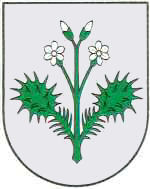 OPĆINA DUBRAVICAP  O  Z  I  V             kojim se pozivate na 06. sjednicu Općinskog vijeća Općine Dubravica koja će se održati u ponedjeljak, 07. ožujka 2022. godine u prostoriji vijećnice Općine Dubravica s početkom u 18:00 sati.               Za sjednicu se predlaže sljedeći:DNEVNI  RED Usvajanje zapisnika sa 05. sjednice Općinskog vijeća Općine DubravicaDonošenje Odluke o dugoročnom kreditnom zaduženju Općine DubravicaDonošenje Odluke o izmjeni i dopuni Odluke o izvršavanju Proračuna Općine Dubravica za 2022. godinuDonošenje Odluke o davanju pozitivnog mišljenja na Nacrt Komunikacijske strategije i komunikacijskog akcijskog plana Strategije razvoja Urbane aglomeracije Zagreb za razdoblje do 2027.Donošenje Odluke o primanju na znanje izvješća načelnika o namjenski utrošenim sredstvima donacije za uređenje sanitarnog čvora u Župnom dvoru i za obnovu crkve Sv. Ane u RozgiDonošenje Zaključka o primanju na znanje Izvješća o radu davatelja javne usluge – gospodarenje otpadom za 2021. godinuRaznoKLASA: 024-02/22-01/2URBROJ: 238-40-02-22-1	     Dubravica, 02. ožujak 2022. godine                                                                           		Predsjednik Općinskog vijeća	         Općine Dubravica 			 					Ivica Stiperski